MODIFICACIONES DE GRUPOS Y/O SEMILLEROS DE INVESTIGACIÓN, INVESTIGACIÓN-CREACIÓN E INNOVACIÓNGENERALIDADES DEL GRUPO Y/O SEMILLEROTIPO DE MODIFICACIÓNMarque el cuadro del tipo de modificación que desea realizar: Nota 3: tenga en cuenta los roles que puede asignar a los investigadores: INFORMACIÓN RELACIONADA CON LA SOLICITUD A continuación diligencie únicamente la información de acuerdo con la solicitud que desea realizar: A. CAMBIO DE DIRECTOR DE GRUPO B. CAMBIO DE TUTOR DEL SEMILLERONota 4: Anexe el Acta de reunión del grupo de investigación al cual se encuentra adscrito el semillero en donde se apruebe el cambio de tutor del semillero.C. CAMBIO DE NOMBRE, SIGLAS O ACRÓNIMOD. CREACIÓN DE GRUPO COMO INTERINSTITUCIONALIndique los integrantes que tendrá el grupo de investigación de la nueva institución: Nota 5: Anexo a este documento deberá presentar el aval de la institución o instituciones externas, el cual debe tener en cuenta la normatividad vigente sobre propiedad intelectual de cada institución. Nota 6: Tenga en cuenta que estos investigadores se hacen corresponsables, es decir, asumen la obligación de reconocer la productividad del grupo como propiedad de la Universidad, así como la de declarar la relación de su productividad con el grupo y la institución, de acuerdo con lo estipulado en el Estatuto de Propiedad Intelectual de la Universidad Distrital Francisco José de Caldas, y las normas que lo reglamenten, modifiquen o adicionen. E. INCLUSIÓN DE INVESTIGADORESPara la inclusión de investigadores, notifique a la Unidad de Investigaciones enviando este formato diligenciado y realice el registro en SICIUD.INTERNOSEXTERNOSVisto bueno del director del grupo (si la solicitud es de semillero): ___________F. DESVINCULACIÓN DE INVESTIGADORESPara la desvinculación de investigadores, notifique a la Unidad de Investigaciones enviando este formato diligenciado y realice el registro en SICIUD.Visto bueno del director del grupo (si la solicitud es para semillero): ___________G. CAMBIO DE ROL DE INVESTIGADORES Para cambio de rol de investigadores, notifique a la Unidad de Investigaciones enviando este formato diligenciado y realice el registro en SICIUD.Visto bueno del director del grupo (si la solicitud es para semillero): ___________FIRMAS:Solicitud para grupo o semilleroGrupo SemilleroNombre del grupo/semillero Grupo al que está adscrito el semilleroSi su solicitud es para semillero indique el grupo al cual está adscrito, de lo contrario “no aplica” Código GrupLAC Fecha de institucionalizaciónFacultad(es)Proyecto(s) Curricular(es) o Programa(s) Académico(s)TIPO DE MODIFICACIÓNOBSERVACIONES IMPORTANTES A. Cambio de director de grupo  B. Cambio de tutor de semillero  C. Cambio de nombre, siglas o acrónimo D. Creación como grupo interinstitucionalNota 1: las solicitudes (A,B,C,D) deben ser radicadas en la Unidad de Investigaciones de su facultad que realizará el trámite para obtener el aval del Consejo de Facultad y posterior registro en SICIUD de esta modificación.  E. Inclusión de investigadores F. Desvinculación de investigadores G. Cambio de rol de investigadoresNota 2: tenga en cuenta que las solicitudes (E,F,G) deben ser notificadas a la Unidad de Investigaciones y posteriormente podrá hacer el cambio en SICIUD.Para dirigirse a la información que debe diligenciar puede presionar CTRL + Click en el nombre de la modificación que está en este cuadro para activar el hipervínculo.Para dirigirse a la información que debe diligenciar puede presionar CTRL + Click en el nombre de la modificación que está en este cuadro para activar el hipervínculo.ROLES QUE PUEDE ASIGNAR A LOS INVESTIGADORESROLES QUE PUEDE ASIGNAR A LOS INVESTIGADORESROLES PARA GRUPOROLES PARA SEMILLEROINTERNOSDirector (docente de planta)Docente investigador (de planta, Ocasionales - TCO, MTO)Estudiante investigador (pregrado o posgrado)EgresadoEXTERNOSInvestigador externo (docentes de hora cátedra de la Universidad, egresados y otros actores no vinculados con la Universidad)Docente tutor (docente de carrera u ocasional (TCO o MTO) perteneciente al grupo al cual se adscribe el semillero)Estudiante líder del semilleroEstudiante investigadorDocente acompañanteNombre del director actual del grupoNombre del docente de planta quien asumirá la dirección del grupoJustificación de la modificaciónHoras semanales asignadas al docente que asumirá la direcciónNombre del tutor actual del semilleroNombre del docente (de carrera u ocasional TCO o MTO) quien asumirá la tutoría del semilleroTenga en cuenta que debe ser un docente de carrera u ocasional (TCO o MTO) y este debe pertenecer al grupo al cual está adscrito el semillero. Justificación de la modificaciónHoras semanales asignadas al docente que asumirá la tutoría Nombre actualNombre al cual será modificadoJustificaciónNombre de la(s) institución(es)Nombre del representante JustificaciónNombreRol(CTRL + Click para ver guía roles)No. de identificaciónCorreoCategorización Minciencias(si aplica)CvLACHoras de dedicación semanal(si aplica)InstituciónNombreRol(CTRL + Click para ver guía roles)No. de identidadCorreoCategorización Minciencias(si aplica)CvLACHoras de dedicación semanal(si aplica)Proyecto curricularFecha de vinculaciónNombreRol(CTRL + Click para ver guía roles)No. de identidadCorreoCategorización Minciencias(si aplica)Categorización Minciencias(si aplica)CvLACHoras de dedicación semanal(si aplica)InstituciónFecha de vinculaciónNombre del investigadorRolJustificaciónFecha de vinculaciónFecha de desvinculaciónNombre del investigadorRol actualRol que asume(CTRL + Click para ver guía roles)Fecha de cambio de rol__________________________________________________________________________COORDINADOR DE LA UNIDAD DE INVESTIGACIONES DE LA FACULTAD 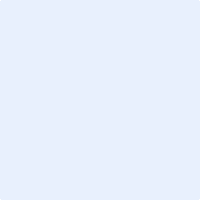 